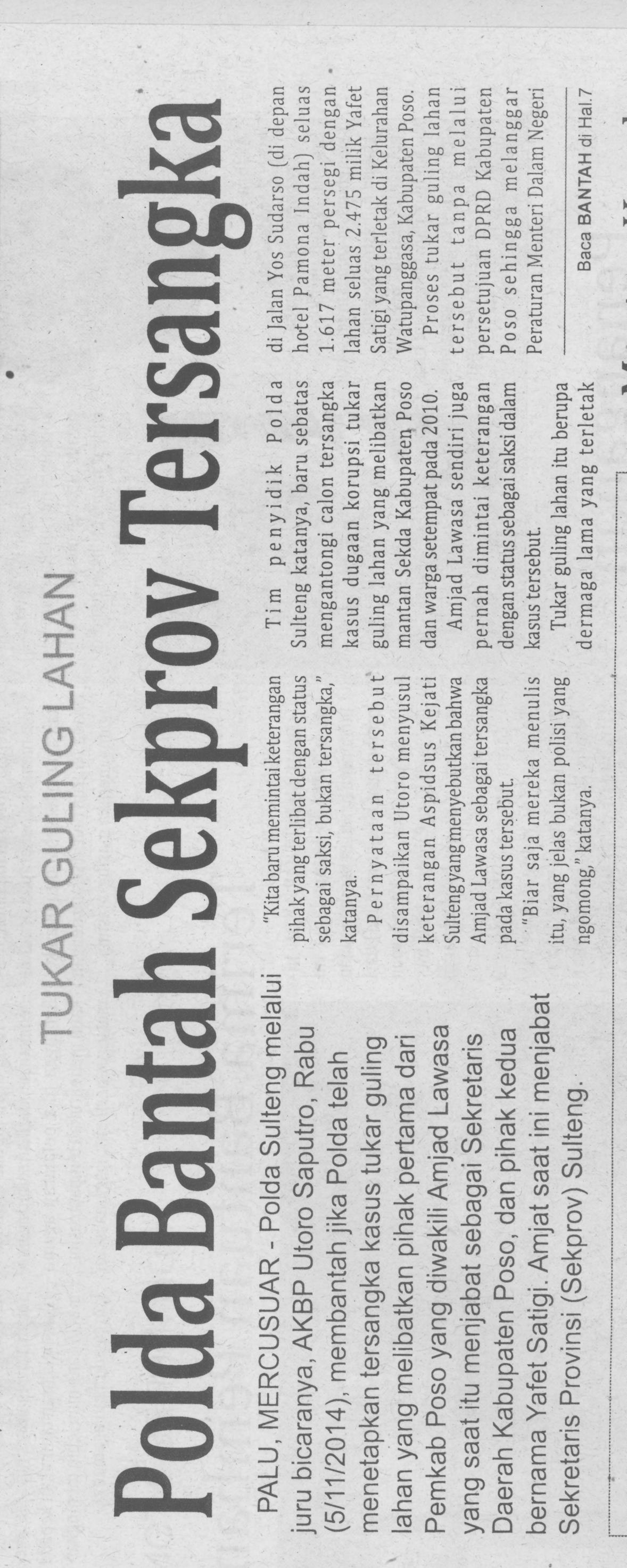 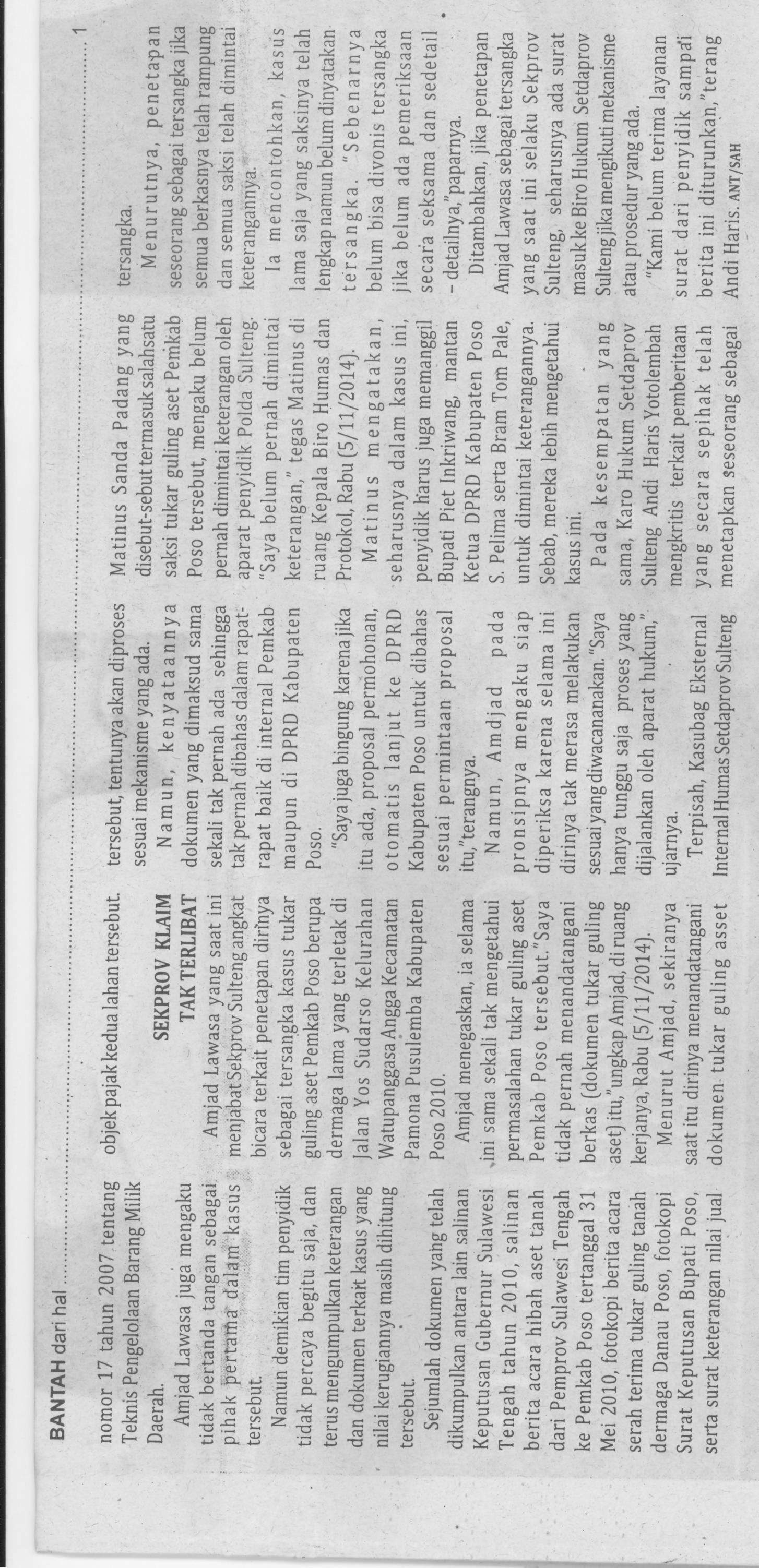 Harian    :MercusuarKasubaudSulteng IIHari, tanggal:Kamis,6 November 2014KasubaudSulteng IIKeterangan:KasubaudSulteng IIEntitas:KasubaudSulteng II